Nome do evento Local: “New life of old things”Nome do evento Local: “New life of old things”Contacto: ASEV – Agenzia per lo Sviluppo Empolese Valdelsainfo@asev.it Contacto: ASEV – Agenzia per lo Sviluppo Empolese Valdelsainfo@asev.it Período:05 de junho 2018Grupo-alvo:Público em geral Objetivo:Para mostrar ao público em geral que a criatividade sobre como reutilizar as coisas que já não são usadas, está ao alcance de todos e, desta forma, incentivar a reutilização e a reciclagem doméstica Objetivo:Para mostrar ao público em geral que a criatividade sobre como reutilizar as coisas que já não são usadas, está ao alcance de todos e, desta forma, incentivar a reutilização e a reciclagem domésticaProgramaRealizou-se uma exposição no dia 5 de junho de 2018, entre as 15:00 e as 18:00ProgramaRealizou-se uma exposição no dia 5 de junho de 2018, entre as 15:00 e as 18:00ProgramaRealizou-se uma exposição no dia 5 de junho de 2018, entre as 15:00 e as 18:00ProgramaRealizou-se uma exposição no dia 5 de junho de 2018, entre as 15:00 e as 18:00Contexto de implementação O evento foi organizado nas instalações da ASEV, em Empoli (Itália), durante a Semana Europeia de Desenvolvimento SustentávelContexto de implementação O evento foi organizado nas instalações da ASEV, em Empoli (Itália), durante a Semana Europeia de Desenvolvimento SustentávelContexto de implementação O evento foi organizado nas instalações da ASEV, em Empoli (Itália), durante a Semana Europeia de Desenvolvimento Sustentável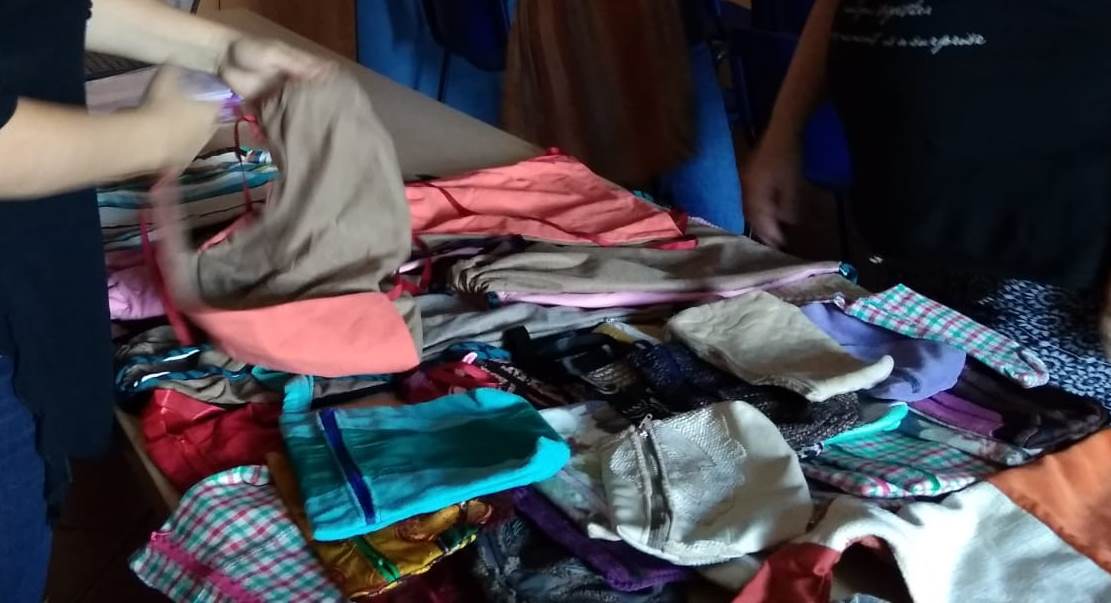 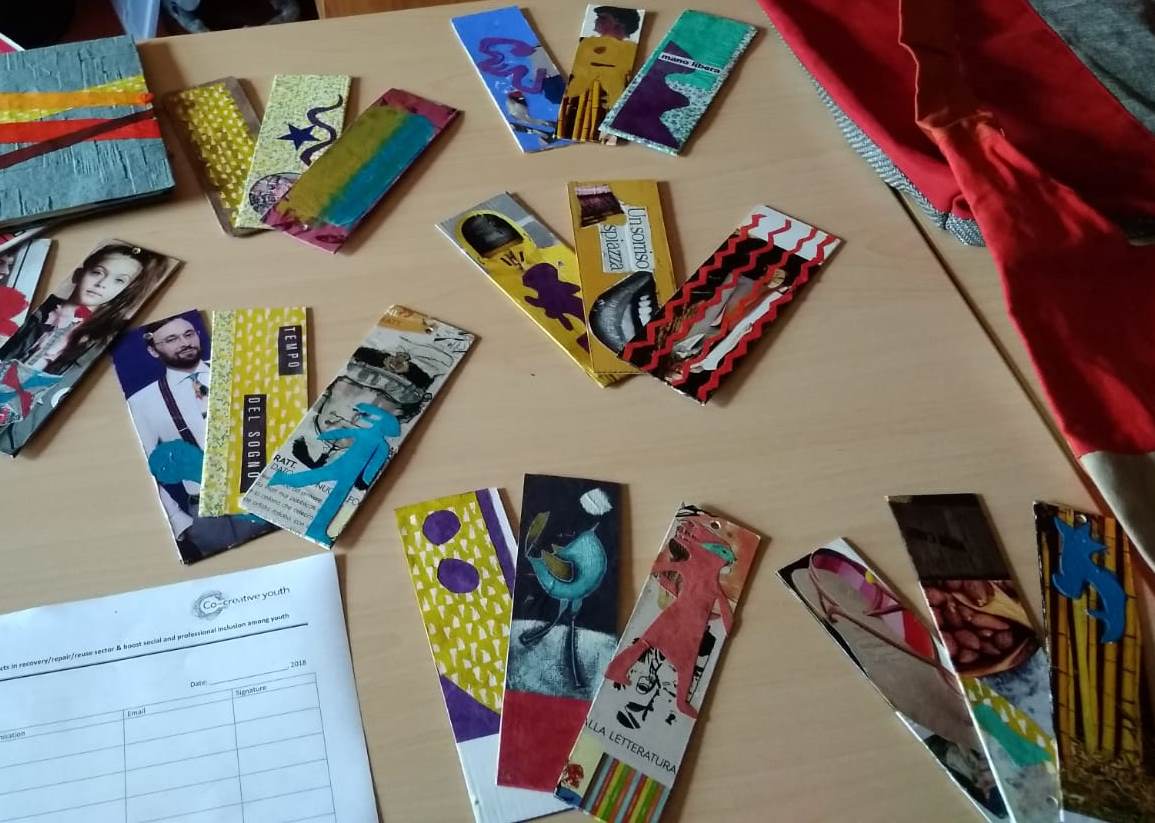 Breve descrição:O evento foi organizado sob a forma de exposição dos produtos criados pelos refugiados, a partir de materiais recuperados de coisas antigas. O evento esteve aberto ao público em geral.Impactos/Oportunidades para os parceiros locais – participantes - território:O impacto considerou principalmente dois aspetos:os visitantes da exposição tiveram a oportunidade de aprender que  se podem criar muitas coisas novas através de materiais velhos recuperados que já não são úteis;os refugiados que criaram os produtos expostos, foram incentivados a continuar as suas atividades criativas de reutilização.Impactos/Oportunidades para os parceiros locais – participantes - território:O impacto considerou principalmente dois aspetos:os visitantes da exposição tiveram a oportunidade de aprender que  se podem criar muitas coisas novas através de materiais velhos recuperados que já não são úteis;os refugiados que criaram os produtos expostos, foram incentivados a continuar as suas atividades criativas de reutilização.Impactos/Oportunidades para os parceiros locais – participantes - território:O impacto considerou principalmente dois aspetos:os visitantes da exposição tiveram a oportunidade de aprender que  se podem criar muitas coisas novas através de materiais velhos recuperados que já não são úteis;os refugiados que criaram os produtos expostos, foram incentivados a continuar as suas atividades criativas de reutilização.Impactos/Oportunidades para os parceiros locais – participantes - território:O impacto considerou principalmente dois aspetos:os visitantes da exposição tiveram a oportunidade de aprender que  se podem criar muitas coisas novas através de materiais velhos recuperados que já não são úteis;os refugiados que criaram os produtos expostos, foram incentivados a continuar as suas atividades criativas de reutilização.Divulgação/visibilidade:O evento foi registado no site da Semana Europeia de Desenvolvimento Sustentável:https://www.esdw.eu/country/italy/ Divulgação/visibilidade:O evento foi registado no site da Semana Europeia de Desenvolvimento Sustentável:https://www.esdw.eu/country/italy/ Divulgação/visibilidade:O evento foi registado no site da Semana Europeia de Desenvolvimento Sustentável:https://www.esdw.eu/country/italy/ Divulgação/visibilidade:O evento foi registado no site da Semana Europeia de Desenvolvimento Sustentável:https://www.esdw.eu/country/italy/ 